PREZYDENT MIASTA RADOMIAPROJEKT BUDŻETU GMINY MIASTA RADOMIANA 2018 ROKRadom, listopad 2017 roku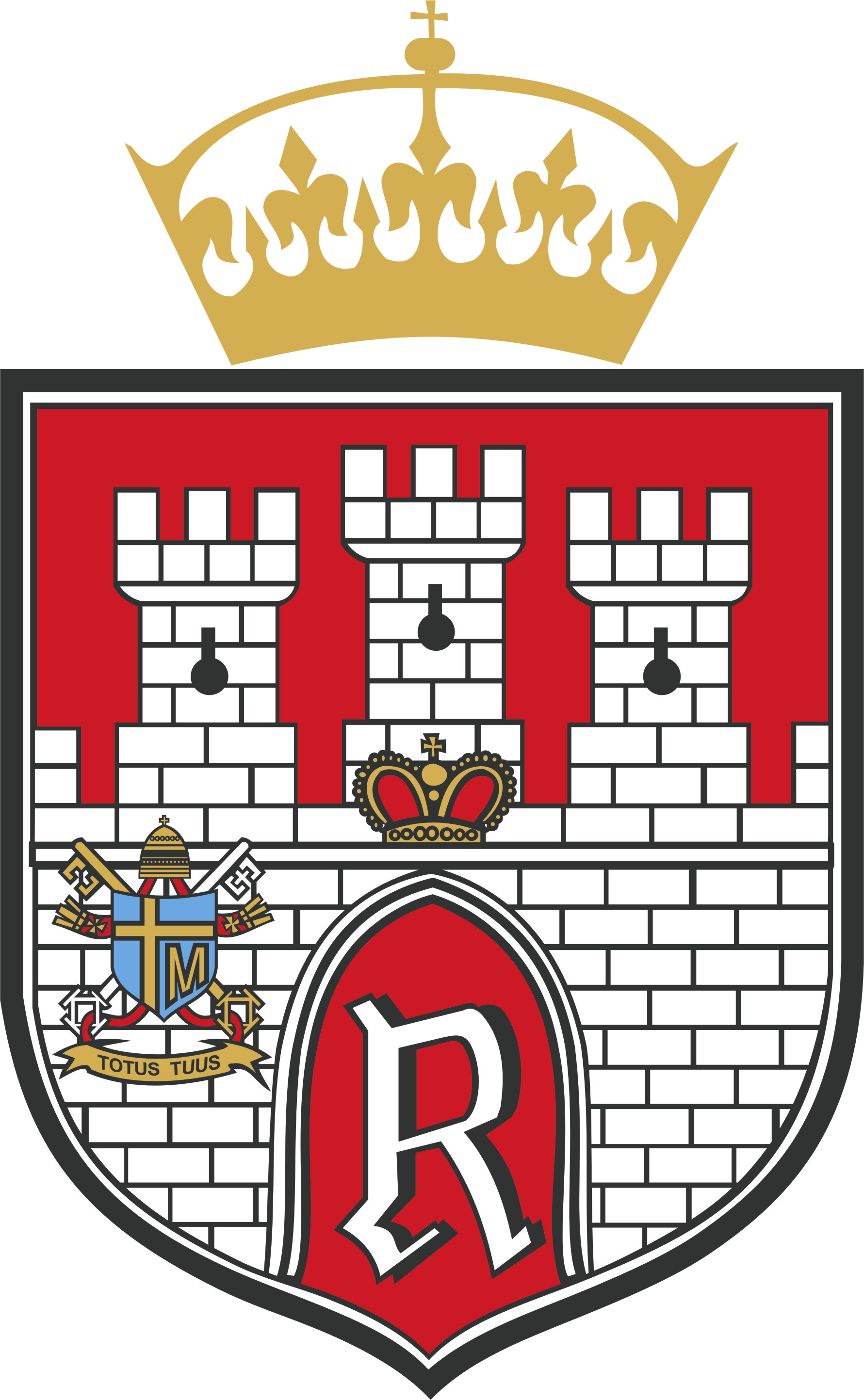 